Curriculum Vitae (CV) TemplatePosition: (Indicate the title of the position you are applying for and/or Reference No.)Personal DetailsPersonal DetailsFull Name: Nationality: Current Residential Address: Phone Numbers:Email Addresses: Professional Summary : (In not more than one thousand five hundred (1500) characters, provide a summary and highlights of your relevant skills, experience, goals and accomplishments relevant to this position you are applying toMembership in Professional Societies (List of professional bodies in which you are a member, specify position where applicable)Academic and Professional Qualifications (Indicate your academic and professional qualifications, beginning with the highest qualification)Academic and Professional Qualifications (Indicate your academic and professional qualifications, beginning with the highest qualification)Academic and Professional Qualifications (Indicate your academic and professional qualifications, beginning with the highest qualification)Academic and Professional Qualifications (Indicate your academic and professional qualifications, beginning with the highest qualification)Academic and Professional Qualifications (Indicate your academic and professional qualifications, beginning with the highest qualification)Name of InstitutionAddress of Institution 
(email, and Website)Qualification Received (Degree or Diploma or Certificate Title)Summary Description of Qualification (Relevant to this application)Year ObtainedOther Relevant Trainings/Certifications/Licenses (Indicate other certified trainings/courses you have attended or certification that are relevant to this role)Other Relevant Trainings/Certifications/Licenses (Indicate other certified trainings/courses you have attended or certification that are relevant to this role)Other Relevant Trainings/Certifications/Licenses (Indicate other certified trainings/courses you have attended or certification that are relevant to this role)Other Relevant Trainings/Certifications/Licenses (Indicate other certified trainings/courses you have attended or certification that are relevant to this role)Course TitleCertifying Body or InstitutionAddress of institution (email and Website)Year AttendedEmployment and/or Professional Experiences (Indicate your various experiences beginning with the most current one. Give a comprehensive work history and include/edit table accordingly to capture your work experience)Employment and/or Professional Experiences (Indicate your various experiences beginning with the most current one. Give a comprehensive work history and include/edit table accordingly to capture your work experience)Name of Organisation/Employer: Name of Organisation/Employer: Address of Organisation/Employer (Postal address, Telephone numbers and Website):Address of Organisation/Employer (Postal address, Telephone numbers and Website):Position Held (Title of the role)Duration (Start Date to End Date)Number of People SupervisedSummary of relevant Responsibilities Achievements (if any)Name of Organisation/Employer:Name of Organisation/Employer:Address of Organisation/Employer (Postal address, Telephone numbers and Website):Address of Organisation/Employer (Postal address, Telephone numbers and Website):Position Held (Title of the role)Duration (Start Date to End Date)Number of People SupervisedResponsibilities AchievementsName of Organisation/Employer:Name of Organisation/Employer:Address of Organisation/Employer (Postal address, Telephone numbers and Website):Address of Organisation/Employer (Postal address, Telephone numbers and Website):Position Held (Title of the role)Duration (Start Date to End Date)Number of People SupervisedResponsibilities AchievementsName of Organisation/Employer:Name of Organisation/Employer:Address of Organisation/Employer (Postal address, Telephone numbers and Website):Address of Organisation/Employer (Postal address, Telephone numbers and Website):Position Held (Title of the role)Duration (Start Date to End Date)Number of People SupervisedResponsibilities AchievementsName of Organisation/Employer:Name of Organisation/Employer:Address of Organisation/Employer (Postal address, Telephone numbers and Website):Address of Organisation/Employer (Postal address, Telephone numbers and Website):Position Held (Title of the role)Duration (Start Date to End Date)Number of People SupervisedResponsibilities AchievementsName of Organisation/Employer:Name of Organisation/Employer:Address of Organisation/Employer (Postal address, Telephone numbers and Website):Address of Organisation/Employer (Postal address, Telephone numbers and Website):Position Held (Title of the role)Duration (Start Date to End Date)Number of People SupervisedResponsibilities AchievementsName of Organisation/Employer:Name of Organisation/Employer:Address of Organisation/Employer (Postal address, Telephone numbers and Website):Address of Organisation/Employer (Postal address, Telephone numbers and Website):Position Held (Title of the role)Duration (Start Date to End Date)Number of People SupervisedResponsibilities AchievementsSkills, Knowledge  and Competencies (In not more than two hundred (200) words, describe how your experience and qualifications match the skills and competences outlined in the role profile of the position you are applying for)Other Achievements/ Accomplishments  (In not more than two hundred (200) words, indicate any other achievements besides those under work experience you would like to highlight)Publications (if any): (Provide list of publications you have authored or co-authored, provide links to access the publications if online)Working Languages (Indicate your speaking, reading and writing proficiency levels for the AU languages below. Examples of proficiency levels: Excellent, Good, Fair or Poor)Working Languages (Indicate your speaking, reading and writing proficiency levels for the AU languages below. Examples of proficiency levels: Excellent, Good, Fair or Poor)Working Languages (Indicate your speaking, reading and writing proficiency levels for the AU languages below. Examples of proficiency levels: Excellent, Good, Fair or Poor)Working Languages (Indicate your speaking, reading and writing proficiency levels for the AU languages below. Examples of proficiency levels: Excellent, Good, Fair or Poor)Working LanguagesSpeakingReadingWritingArabicEnglishFrenchKiswahiliPortugueseSpanishReferees (Indicate three persons as your referees with the details below. One referee should be a professional referee and one a personal/character referee)Referees (Indicate three persons as your referees with the details below. One referee should be a professional referee and one a personal/character referee)Referees (Indicate three persons as your referees with the details below. One referee should be a professional referee and one a personal/character referee)Referees (Indicate three persons as your referees with the details below. One referee should be a professional referee and one a personal/character referee)Full NamePosition and OrganisationEmail AddressTelephone NumberCertificationCertificationI, the undersigned, certify that this information correctly describes me, my qualifications and my experience. I understand that I may be disqualified from this and other roles if parts of this CV is false. I, the undersigned, certify that this information correctly describes me, my qualifications and my experience. I understand that I may be disqualified from this and other roles if parts of this CV is false. Full NameSignatureDate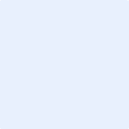 